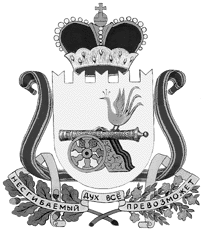 администрация муниципального образования«Вяземский район» смоленской областиПОСТАНОВЛЕНИЕот 30.01.2019 № 170О внесении изменений в Схему размещения рекламных конструкций на территории муниципального образования «Вяземский район» Смоленской области от 03.09.2014 №1233В соответствии со статьей 19 Федерального закона от 13.03.2006 № 38-ФЗ «О рекламе», Положением о порядке размещения средств наружной рекламы на территории муниципального образования «Вяземский район» Смоленской области от 23.12.2009 №68, Уставом муниципального образования «Вяземский район» Смоленской области, Администрация муниципального образования «Вяземский район» Смоленской области постановляет:Внести изменения в Схему размещения рекламных конструкций на территории муниципального образования «Вяземский район» Смоленской области, утвержденной постановлением Администрации муниципального образования «Вяземский район» Смоленской области от 03.09.2014 №1233                  (в редакции постановления Администрации муниципального образования «Вяземский район» Смоленской области от 23.12.2015 № 2400), (прилагаются). Опубликовать настоящее постановление в газете «Вяземский вестник» и разместить на сайте Администрации муниципального образования «Вяземский район» Смоленской области.Глава муниципального образования«Вяземский район» Смоленской области                                         И.В. ДемидоваИсполнитель:	                                                                              В.Б. Волков                                                                      				            2 46 28								                    Разработал	:                                                                                 М.С. Можарова							                   2 48 30		СОГЛАСОВАНО:Заместитель Главы муниципального образования                                   В.И. Алимов				Начальник юридического отдела			          		              В.П. БерезкинаНач. отд. ИП и ИТ                                                                                         А.Г.ПавловГлавный специалист отдела муниципальной службы						                  Л.В. ИкатоваРазослать: В.И. Алимову, налоговой службе, прокурору, КАиЗ - 2, росреестр, КИО, газета, сайт, регистр.Экз.7.